Доклад Каминской Елены Анатольевны, главного государственного налогового инспектора отдела работы отдела регистрации и учета налогоплательщиков Управления Федеральной налоговой службы по Иркутской области ПЕРСПЕКТИВЫ РАЗВИТИЯ ГОСУДАРСТВЕННОГО АДРЕСНОГО РЕЕСТРА1) Постановлением Правительства РФ от 05 февраля 2024 № 124 «О внесении изменений в постановление Правительства Российской Федерации от 19 ноября 2014 г. № 1221 внесены изменения в Правила присвоения, изменения и аннулирования адресов, утвержденные постановлением Правительства Российской Федерации от 19 ноября 2014 г. N 1221 (далее – Правила присвоения адресов).- пункт 2 Правил:Адресообразующий элемент объекта адресации «Набережная» исключена из элементов улично-дорожной сети и включена в элементы планировочной структуры;- в новой редакции пункта 7 Правил присвоения адресов устанавливается, что в случаях, предусмотренных пунктами 8, 14, 14¹ Правил присвоения адресов, с соблюдением требований пункта 21 Правил присвоения адресов, присвоение и (или) аннулирование адресов объектов адресации осуществляется уполномоченными органами1 в инициативном порядке (проактивно) (пункт 7 Правил присвоения адресов).Кроме того, присвоение объекту адресации адреса или аннулирование такого адреса осуществляются уполномоченными органами на основании заявлений физических или юридических лиц, указанных в пунктах 27 и 29 Правил;- Исходя из положений пунктов 14 и 16 Правил присвоения адресов,
а также положения о сохранении в Государственном адресном реестре историчности адресообразующих элементов и адресов объектов адресации (пункт    1    статьи    4    Федерального    закона    от 28 декабря 2013 года № 443-ФЗ «О федеральной	информационной   адресной        системе        и        о        внесении изменений в Федеральный закон «Об общих принципах организации местного самоуправления в Российской Федерации» следует, что изменение наименования адресообразующего элемента и адреса объекта адресации осуществляется уполномоченным органом через аннулирование предыдущего наименования или адреса и одновременного присвоения таким адресообразующему элементу и объекту адресации нового наименования и адреса соответственно.- Обновленная редакция пункта 23 Правил присвоения адресов закрепляет вышеизложенное в части установления обязательности объединения документа об аннулировании адреса объекта адресации с документом о присвоении этому объекту адресации нового адреса в случае присвоения объекту адресации нового адреса, то есть при изменении адреса объекта адресации;- В пункт 37 Правил присвоения адресов внесены изменения в части установления срока оказания муниципальной услуги по присвоению или аннулированию адреса не более пяти рабочих дней со дня поступления заявления (в случае подачи заявления о присвоении объекту адресации адреса или аннулировании его адреса в форме электронного документа).(в случае подачи заявления на бумажном носителе - в срок не более 10 рабочих дней со дня поступления заявления);- Внесены изменения в пункт 61 Правил присвоения адресов урегулирован вопрос использования в структуре адресации для нумерации объектов адресации в качестве целого числительного арабской цифры «0», то есть при присвоении (изменении) адресов объектам адресации не допускается использовать «0» в качестве самостоятельного числительного в номерной части адреса объекта адресации.- Учитывая установленное требование о легитимности адреса и положение о том, что адрес считается присвоенным, измененным, аннулированным с даты размещения в ГАР соответствующих сведений о нем (подпункт «в» пункта 3, пункты 25 и 26 Правил присвоения адресов), в пункт 39 Правил присвоения адресов внесены изменения, определяющие, что результат оказания муниципальной услуги «Присвоение адреса объекту адресации, изменение и аннулирование такого адреса» (решение уполномоченного органа о присвоении объекту адресации адреса или аннулирование адреса, решение об отказе в присвоении или аннулировании адреса) дополняется выпиской из ГАР об адресе объекта адресации или уведомлением об отсутствии сведений в ГАР.Кроме того, Правила присвоения адресов дополнены пунктом 37¹, устанавливающим способ и срок предоставления оператором ФИАС уполномоченному органу выписки из ГАР об адресе объекта адресации или уведомления об отсутствии сведений в ГАР в целях направления физическим и юридическим лицам, на основании заявлений которых, уполномоченным органом принято решение о присвоении объекту адресации адреса или аннулировании его адреса.Указанные изменения в Правила присвоения адресов (новая редакция пункта 39 и новый пункт 37¹) вступили в силу с 1 марта 2024 года.В личных кабинетах уполномоченных органов на административном портале ФИАС в информационно-телекоммуникационной сети «Интернет» (далее - портал ФИАС) после размещения в ГАР сведений об адресе объекта адресации, присвоение или аннулирование которого осуществлялось уполномоченным органом на основании заявлений о присвоении объекту адресации адреса или об аннулировании его адреса физических или юридических лиц, указанных в пунктах 27 и 29 Правил присвоения адресов, при открытии страницы «Информация об объекте» добавлены режимы «Сформировать выписку» и «Сформировать уведомление об отсутствии», при нажатии на которые в ФИАС будет направляться запрос о предоставлении такого документа.Выписка из ГАР об адресе объекта адресации или уведомления об отсутствии сведений в ГАР формируются автоматически и подписываться единой усиленной квалифицированной электронной подписью ФНС России (МИ ФНС России ЦОД).Для просмотра и возможности скачивания выписки из ГАР об адресе объекта адресации или уведомления об отсутствии сведений в ГАР уполномоченному органу необходимо перейти в подраздел «Выписки и уведомления об отсутствии сведений в ГАР» раздел «Профиль организации» главного меню административного портала ФИАС.Выписки из ГАР об адресе объекта адресации или уведомления об отсутствии сведений в ГАР будут размещаться в вышеназванном подразделе главного меню административного портала ФИАС в течение одного календарного дня.В ПО ФИАС: 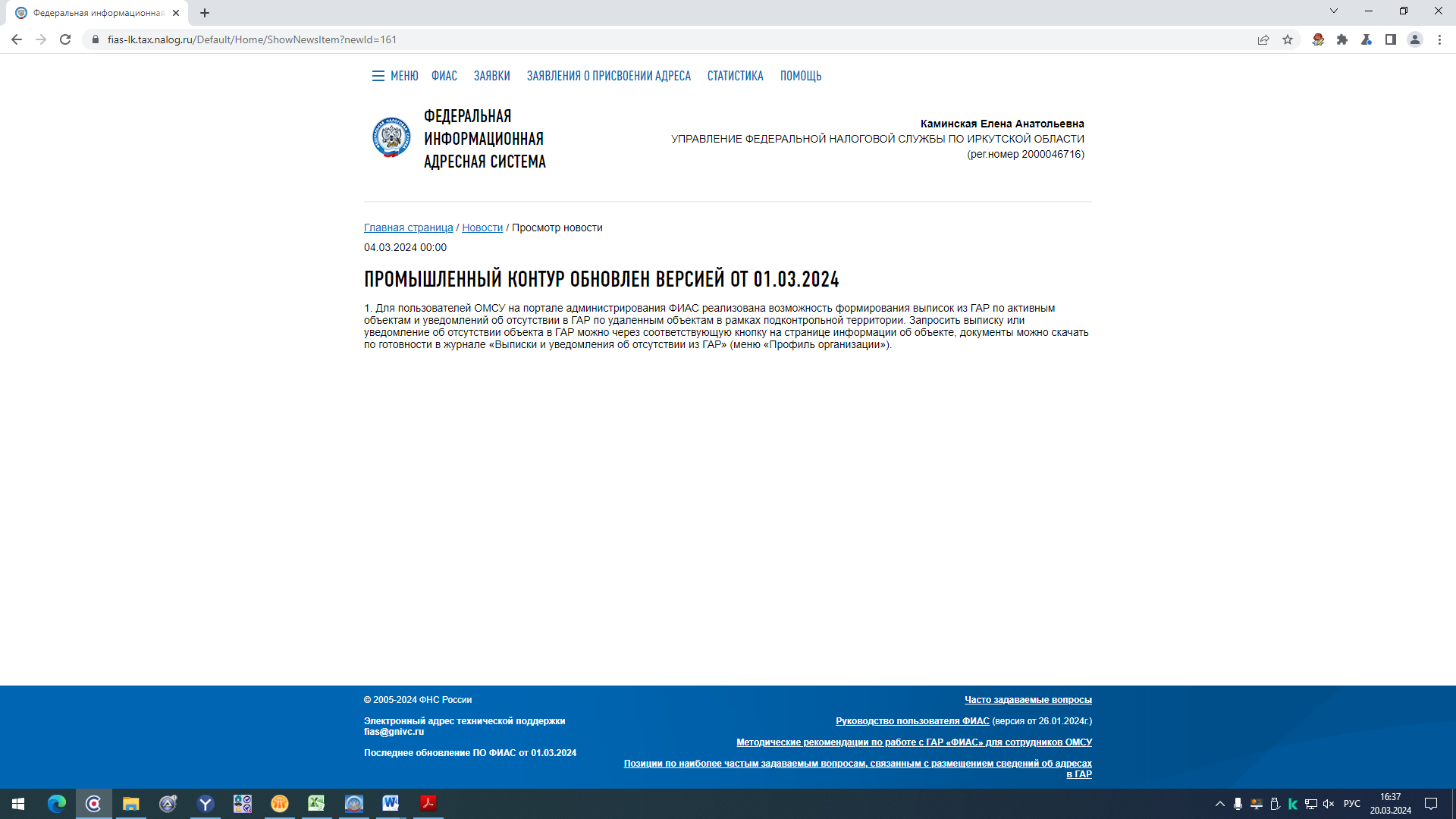 2) Иркутская область (Астраханская область, Нижегородская область) с 11.03.2024 по 15.03.2024 участвовала в опытной эксплуатации (первого этапа) разработанного программного обеспечения ФИАС в части модернизации административного портала ФИАС.В тестировании приняли участие сотрудники КОМИТЕТА ПО ГРАДОСТРОИТЕЛЬНОЙ ПОЛИТИКЕ АДМИНИСТРАЦИИ ГОРОДА ИРКУТСКА, Межрайонной ИФНС России №17 по Иркутской области, филиала ФКУ «Налог-Сервис» ФНС России в Иркутской области. Управления Федеральной налоговой службы по Иркутской области. Благодарим всех за участие!!! Все замечания и предложения направлены в ФНС.В рамках первого этапа проверки проводилось тестирование следующих функционалов:Поиски - Проверка функционала «Поиски»Адресные заявки - Проверка функционала «Адресные заявки»Уведомления - Проверка функционала «Уведомления»Часто задаваемые вопросы. Вопросы и предложения - Проверка функционала «Часто задаваемые вопросы. Вопросы и предложения»Поиск по кадастровому номеру в ФИАС, при указании в строке кадастрового номера.В обработке уведомлений об отсутствии/ несоответствии добавлен фильтр: уведомления требующие обработки (срок исполнения которых подходит к концу).Режим «Часто задаваемые вопросы» с ответами, можно из личного кабинета задать вопрос (и получить на него ответ).Благодарю за внимание!